МАГАЗИН КАМНЯБЛИЦМГарантия низких цен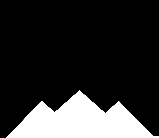 МАГАЗИН КАМНЯБЛИЦМГарантия низких ценМАГАЗИН КАМНЯБЛИЦМГарантия низких ценМАГАЗИН КАМНЯБЛИЦМГарантия низких ценМАГАЗИН КАМНЯБЛИЦМГарантия низких ценМАГАЗИН КАМНЯБЛИЦМГарантия низких ценМАГАЗИН КАМНЯБЛИЦМГарантия низких ценМАГАЗИН КАМНЯБЛИЦМГарантия низких ценМАГАЗИН КАМНЯБЛИЦМГарантия низких ценТелефон8 843 21 21 9008 843 2 906 180Телефон8 843 21 21 9008 843 2 906 180E-mailblim@mail.ruE-mailblim@mail.ruАдрес Офисаг.Казань, ул. Зорге,
11а (Максидом)Адрес Офисаг.Казань, ул. Зорге,
11а (Максидом)Адрес Офисаг.Казань, ул. Зорге,
11а (Максидом)Адрес Складаг.Казань, ул. Яшь Коч,
д. 2Адрес Складаг.Казань, ул. Яшь Коч,
д. 2ПРАЙС–ЛИСТТРОТУАРНЫЕ ПЛИТЫГОСТ 17608–91, ГОСТ 13015.0–83ПРАЙС–ЛИСТТРОТУАРНЫЕ ПЛИТЫГОСТ 17608–91, ГОСТ 13015.0–83ПРАЙС–ЛИСТТРОТУАРНЫЕ ПЛИТЫГОСТ 17608–91, ГОСТ 13015.0–83ПРАЙС–ЛИСТТРОТУАРНЫЕ ПЛИТЫГОСТ 17608–91, ГОСТ 13015.0–83ПРАЙС–ЛИСТТРОТУАРНЫЕ ПЛИТЫГОСТ 17608–91, ГОСТ 13015.0–83ПРАЙС–ЛИСТТРОТУАРНЫЕ ПЛИТЫГОСТ 17608–91, ГОСТ 13015.0–83ПРАЙС–ЛИСТТРОТУАРНЫЕ ПЛИТЫГОСТ 17608–91, ГОСТ 13015.0–83ПРАЙС–ЛИСТТРОТУАРНЫЕ ПЛИТЫГОСТ 17608–91, ГОСТ 13015.0–83ПРАЙС–ЛИСТТРОТУАРНЫЕ ПЛИТЫГОСТ 17608–91, ГОСТ 13015.0–83ПРАЙС–ЛИСТТРОТУАРНЫЕ ПЛИТЫГОСТ 17608–91, ГОСТ 13015.0–83Круг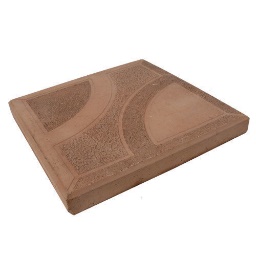 Размеры250 х 250 х 25Кол-во/Масса16шт / 50кг 20м2 в поддоне  ЦветСерыйКрасныйЦветнойЦветСерыйКрасныйЦветнойЦветСерыйКрасныйЦветнойЦена ₽320420440Цена ₽320420440Сетка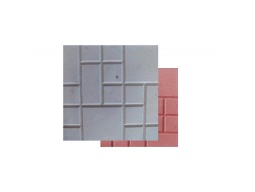 Размеры250 х 250 х 25Кол-во/Масса16шт / 50кг 20м2 в поддоне  ЦветСерыйКрасныйЦветнойЦветСерыйКрасныйЦветнойЦветСерыйКрасныйЦветнойЦена ₽320420440Цена ₽320420440Галька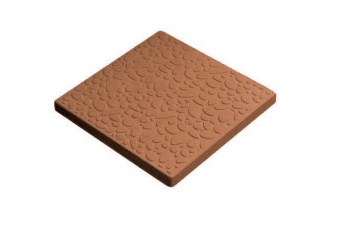 Размеры250 х 250 х 25Кол-во/Масса16шт / 50кг 20м2 в поддоне  ЦветСерыйКрасныйЦветнойЦветСерыйКрасныйЦветнойЦветСерыйКрасныйЦветнойЦена ₽320420440Цена ₽320420440Паркет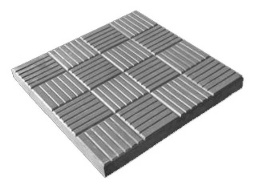 Размеры300 х 300 х 30Кол-во/Масса11шт / 66кг 18м2 в поддоне  ЦветСерыйКрасныйЦветнойЦветСерыйКрасныйЦветнойЦветСерыйКрасныйЦветнойЦена ₽340440460Цена ₽340440460Калифорния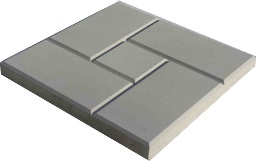 Размеры300 х 300 х 30Кол-во/Масса11шт / 66кг18м2 в поддоне  ЦветСерыйКрасныйЦветнойЦветСерыйКрасныйЦветнойЦветСерыйКрасныйЦветнойЦена ₽340440460Цена ₽340440460Тучка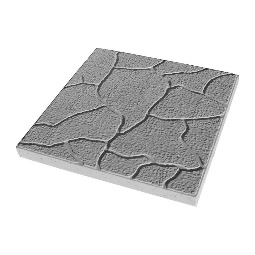 Размеры300 х 300 х 30Кол-во/Масса11шт / 66кг 17,5м2 в поддоне  ЦветСерыйКрасныйЦветнойЦветСерыйКрасныйЦветнойЦветСерыйКрасныйЦветнойЦена ₽340440460Цена ₽340440460Фантазия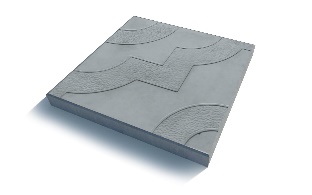 Размеры300 х 300 х30Кол-во/Масса11шт / 66кг 17,5м2 в поддоне  ЦветСерыйКрасныйЦветнойЦветСерыйКрасныйЦветнойЦветСерыйКрасныйЦветнойЦена ₽340440460Цена ₽3404404608 Камней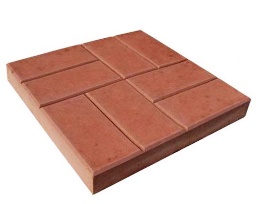 Размеры300 х 300 х40Кол-во/Масса11шт / 85кг 15,3 м2 в поддоне  ЦветСерыйКрасныйЦветнойЦветСерыйКрасныйЦветнойЦветСерыйКрасныйЦветнойЦена ₽440520550Цена ₽4405205508 Кирпичей (шагрень)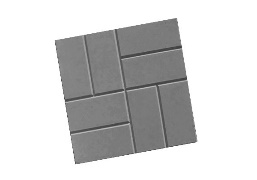 Размеры400 х 400 х 50Кол-во/Масса6шт / 96кг 12м2 в поддоне  ЦветСерыйКрасныйЦветнойЦветСерыйКрасныйЦветнойЦветСерыйКрасныйЦветнойЦена ₽480540570Цена ₽480540570Плита 400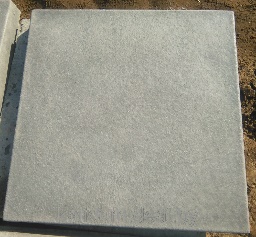 Размеры400 х 400 х 50Кол-во/Масса6шт / 96кг12м2 в поддоне ЦветСерыйКрасныйЦветнойЦветСерыйКрасныйЦветнойЦветСерыйКрасныйЦветнойЦена ₽480540570Цена ₽4805405702 Доски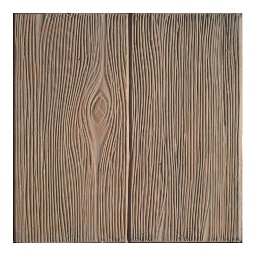 Размеры300 х 300 х 30Кол-во/Масса11шт / 66кг 16м2 в поддоне  ЦветСтандартС текстуройЦветСтандартС текстуройЦветСтандартС текстуройЦена ₽550660Цена ₽5506603 Доски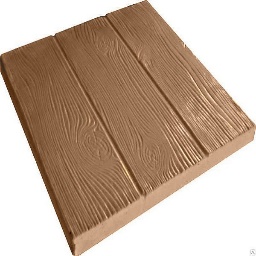 Размеры300 х 300 х 30Кол-во/Масса11шт / 66кг 16м2 в поддоне  ЦветСтандартС текстуройЦветСтандартС текстуройЦветСтандартС текстуройЦена ₽550660Цена ₽550660Срез дерева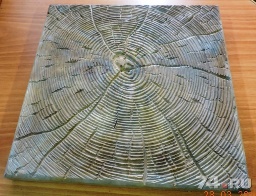 Размеры300 х 300 х 30Кол-во/Масса11шт / 66кг 16м2 в поддоне  ЦветСтандартС текстуройЦветСтандартС текстуройЦветСтандартС текстуройЦена ₽550660Цена ₽5506603 Бруска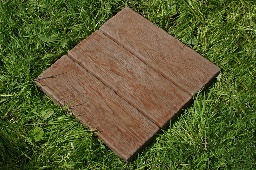 Размеры450 х 450 х 45Кол-во/Масса5шт / 80кг 48шт в поддоне  ЦветС текстуройБежевыйКоричневыйТёмно-серыйЦветС текстуройБежевыйКоричневыйТёмно-серыйЦветС текстуройБежевыйКоричневыйТёмно-серыйЦена ₽150Цена ₽150СекторРазмеры450 х 450 х 40Кол-во/Масса1шт / 15кг 16м2 в поддоне  ЦветСерыйЦветнойЦветСерыйЦветнойЦветСерыйЦветнойЦена ₽100120Цена ₽100120Пеньки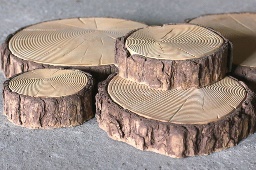 Диаметр200мм380мм430мм460ммКол-во/Масса1шт / 9,9кг1шт / 14кг1шт / 17кг1шт / 20кгЦветДревесныйЦветДревесныйЦветДревесныйЦена ₽1200(комплект)Цена ₽1200(комплект)БРУСЧАТКАГОСТ 1018–90, ГОСТ 17608–91, ГОСТ 12730.3–78БРУСЧАТКАГОСТ 1018–90, ГОСТ 17608–91, ГОСТ 12730.3–78БРУСЧАТКАГОСТ 1018–90, ГОСТ 17608–91, ГОСТ 12730.3–78БРУСЧАТКАГОСТ 1018–90, ГОСТ 17608–91, ГОСТ 12730.3–78БРУСЧАТКАГОСТ 1018–90, ГОСТ 17608–91, ГОСТ 12730.3–78БРУСЧАТКАГОСТ 1018–90, ГОСТ 17608–91, ГОСТ 12730.3–78БРУСЧАТКАГОСТ 1018–90, ГОСТ 17608–91, ГОСТ 12730.3–78БРУСЧАТКАГОСТ 1018–90, ГОСТ 17608–91, ГОСТ 12730.3–78БРУСЧАТКАГОСТ 1018–90, ГОСТ 17608–91, ГОСТ 12730.3–78Кирпичик 25мм 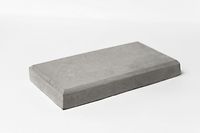 Размеры200 х 100 х 25Кол-во/Масса50шт / 53кг 20,1 м2 в поддоне  Кол-во/Масса50шт / 53кг 20,1 м2 в поддоне  ЦветСерыйКрасныйЦветнойЦветСерыйКрасныйЦветнойЦена ₽340430450Кирпичик 40ммКирпичик 40мм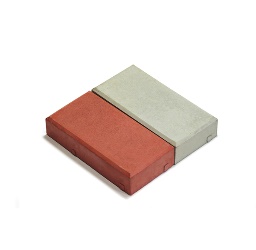 Размеры197 х 97 х 40Кол-во/Масса51,5 шт / 85кг 13м2 в поддоне  Кол-во/Масса51,5 шт / 85кг 13м2 в поддоне  ЦветСерыйКрасныйЦветнойЦветСерыйКрасныйЦветнойЦена ₽420520540Клевер узорныйКлевер узорный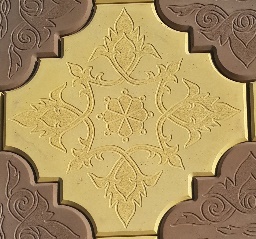 Размеры290 х 290 х 37210 х 210 х37Кол-во/Масса12+12шт / 88кг 12м2 в поддоне  Кол-во/Масса12+12шт / 88кг 12м2 в поддоне  ЦветСерыйКрасныйЦветнойЦветСерыйКрасныйЦветнойЦена ₽410490510Клевер КраковскийКлевер Краковский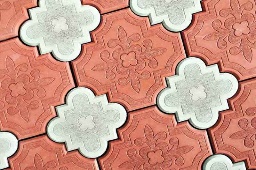 Размеры298 х 298 х 45220 х 220 х 45Кол-во/Масса11+11шт / 90кг 12м2 в поддоне  Кол-во/Масса11+11шт / 90кг 12м2 в поддоне  ЦветСерыйКрасныйЦветнойЦветСерыйКрасныйЦветнойЦена ₽430490530Старый арбат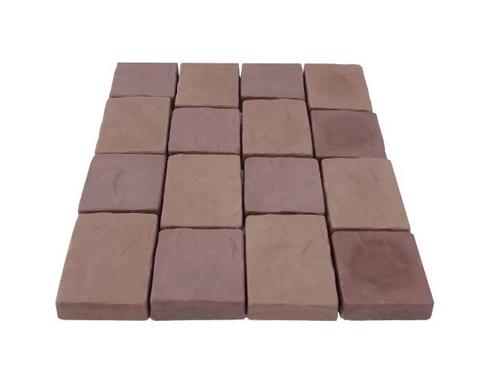 Размеры190 х 155 х 40140 х 155 х 40Кол-во/Масса80 кг 13 м2 в поддоне  Кол-во/Масса80 кг 13 м2 в поддоне  ЦветСерыйКрасныйЦветнойЦветСерыйКрасныйЦветнойЦена ₽490570590 Ракушка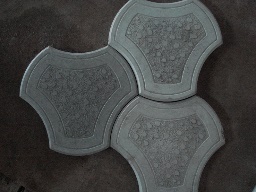 Размеры235 х 235 х 40Кол-во/Масса20шт / 85кг 12 м2 в поддоне  Кол-во/Масса20шт / 85кг 12 м2 в поддоне  ЦветСерыйКрасныйЦветнойЦветСерыйКрасныйЦветнойЦена ₽420490520Эко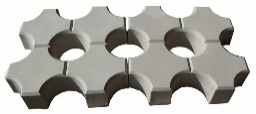 Размеры265 х 265 х 60Кол-во/Масса15шт / 99кг11 м2 в поддоне  Кол-во/Масса15шт / 99кг11 м2 в поддоне  ЦветСерыйЦветнойЦветСерыйЦветнойЦена ₽600700Ромб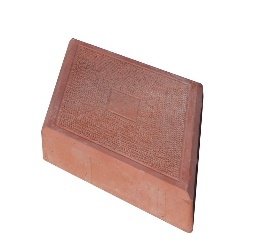 Размеры320 х 190 х 45Кол-во/Масса31шт / 95кг 11 м2 в поддоне  Кол-во/Масса31шт / 95кг 11 м2 в поддоне  ЦветСерыйКрасныйЦветнойЦветСерыйКрасныйЦветнойЦена ₽450560580Брук Галтованный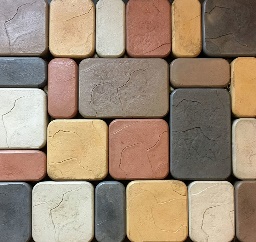 Размеры120 х 60 х 30120 х 90 х 30120 х 120 х 30120 х 180 х 30Кол-во/Масса70шт / 65кг20шт20шт20шт10шт 17,3м2 в поддоне  Кол-во/Масса70шт / 65кг20шт20шт20шт10шт 17,3м2 в поддоне  ЦветСерыйКрасныйЦветнойЦветСерыйКрасныйЦветнойЦена ₽450550580Брук Базальтовый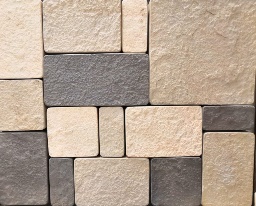 Размеры60 х 120 х 40120 х 120 х 40180 х 120 х 40240 х 240 х 40Кол-во/Масса5шт / 80кг12шт12шт24шт4шт12,5 в поддоне  Кол-во/Масса5шт / 80кг12шт12шт24шт4шт12,5 в поддоне  ЦветСерыйЦветнойБелый цЦветСерыйЦветнойБелый цЦена ₽590690990Брук Базальтовый (Трапеция)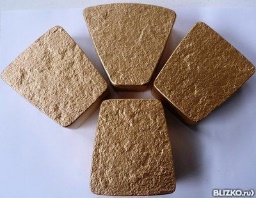 Размеры115 х 78 х 40102 х 42 х 40Кол-во/Масса96шт / 88кг 12,5м2 в поддоне  Кол-во/Масса96шт / 88кг 12,5м2 в поддоне  ЦветСерыйЦветнойБелый цемЦветСерыйЦветнойБелый цемЦена ₽640740940Брусчатка «Старая Таверна»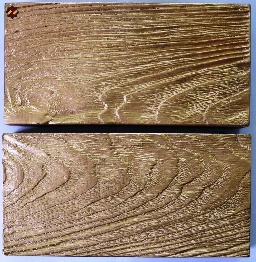 Размеры240 х 120 х 40Кол-во/Масса35шт / 88кг12,5м2 в поддоне  Кол-во/Масса35шт / 88кг12,5м2 в поддоне  ЦветЦветной:БежевыйКоричневыйТёмно-серыйС текстуройЦветЦветной:БежевыйКоричневыйТёмно-серыйС текстуройЦена ₽690790Булыжник Базальтовый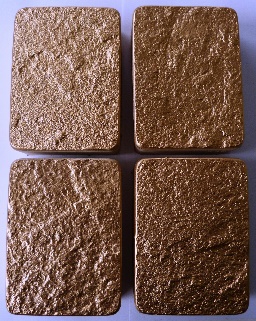 Размеры180 х 120 х 40Кол-во/Масса48шт / 88кг12,5м2 в поддоне  Кол-во/Масса48шт / 88кг12,5м2 в поддоне  ЦветСерыйЦветнойБелый цемЦветСерыйЦветнойБелый цемЦена ₽550650940Брук Паркет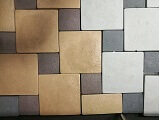 Размеры220 х 220 х 40110 х 110 х 40Кол-во/Масса32шт / 88кг 13м2 в поддоне  Кол-во/Масса32шт / 88кг 13м2 в поддоне  ЦветСерыйЦветнойБелый цемЦветСерыйЦветнойБелый цемЦена ₽550650940Античная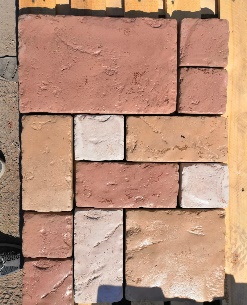 Размеры133 х 133 х 40133 х 276 х 40276 х 276 х 40276 х 414 х 40Кол-во/Масса               85кг 12м2 в поддоне  Кол-во/Масса               85кг 12м2 в поддоне  ЦветСерыйЦветнойБелый цемЦветСерыйЦветнойБелый цемЦена ₽590690940Ландшафтная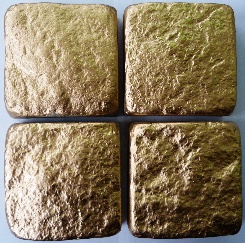 Размеры115 х 115 х 38Кол-во/Масса75 шт / 75 кг 13 м2 в поддоне  Кол-во/Масса75 шт / 75 кг 13 м2 в поддоне  ЦветСерыйЦветнойБелый цемЦветСерыйЦветнойБелый цемЦена ₽590690940Клинкерная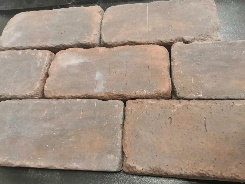 Размеры198 х 98х 35Кол-во/Масса50 шт / 70 кг 13,5 м2 в поддоне  Кол-во/Масса50 шт / 70 кг 13,5 м2 в поддоне  ЦветСерыйЦветнойБелый цемЦветСерыйЦветнойБелый цемЦена ₽8909901090ПРАЙС–ЛИСТБОРДЮРЫ И ВОДОСТОКИГОСТ 6665–91, ГОСТ 10180–90ПРАЙС–ЛИСТБОРДЮРЫ И ВОДОСТОКИГОСТ 6665–91, ГОСТ 10180–90ПРАЙС–ЛИСТБОРДЮРЫ И ВОДОСТОКИГОСТ 6665–91, ГОСТ 10180–90ПРАЙС–ЛИСТБОРДЮРЫ И ВОДОСТОКИГОСТ 6665–91, ГОСТ 10180–90ПРАЙС–ЛИСТБОРДЮРЫ И ВОДОСТОКИГОСТ 6665–91, ГОСТ 10180–90ПРАЙС–ЛИСТБОРДЮРЫ И ВОДОСТОКИГОСТ 6665–91, ГОСТ 10180–90Бордюр узкий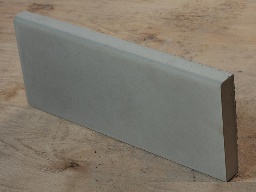 Размеры500 х 200 х 35Кол-во/Масса1шт / 7кг 120шт в поддоне  ЦветСерыйЦветнойЦена ₽6090Бордюр стандарт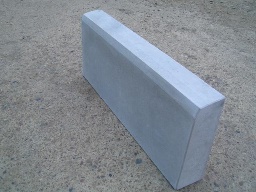 Размеры500 х 200 х 70Кол-во/Масса1шт / 14кг 80шт в поддоне  ЦветСерыйЦветнойЦена ₽80120Бордюр средний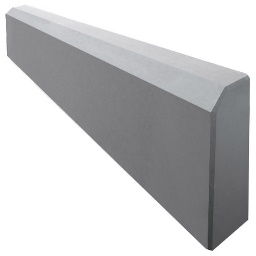 Размеры500 х 200 х 50Кол-во/Масса1шт / 9кг 100шт в поддоне  ЦветСерыйЦветнойЦена ₽75110Водосток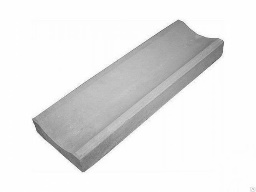 Размеры500 х 160 х 50Кол-во/Масса1шт / 6,5кгЦветСерыйЦветнойЦена ₽70100ПРАЙС–ЛИСТБЕТОННЫЕ СТУПЕНИГОСТ 8717.0-84.ПРАЙС–ЛИСТБЕТОННЫЕ СТУПЕНИГОСТ 8717.0-84.ПРАЙС–ЛИСТБЕТОННЫЕ СТУПЕНИГОСТ 8717.0-84.ПРАЙС–ЛИСТБЕТОННЫЕ СТУПЕНИГОСТ 8717.0-84.ПРАЙС–ЛИСТБЕТОННЫЕ СТУПЕНИГОСТ 8717.0-84.ПРАЙС–ЛИСТБЕТОННЫЕ СТУПЕНИГОСТ 8717.0-84.Ступень угловая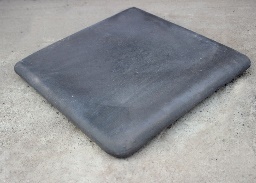 Размеры330 х 330 х 33Кол-во/Масса1шт / 7кгЦветЦена ₽400Ступень рядовая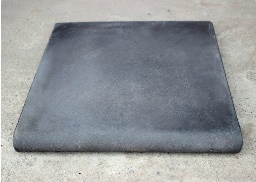 Размеры330 х 330 х 33Кол-во/Масса1шт / 7кгЦветЦена ₽250Ступень внутренняя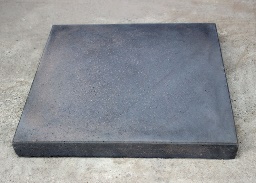 Размеры330 х 330 х 33Кол-во/Масса1шт / 7кгЦветЦена ₽200Подступенок, плинтус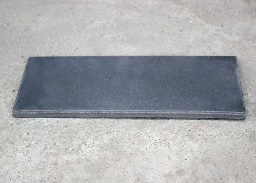 Размеры130 х 330 х 16Кол-во/Масса1шт / 1,3кгЦветЦена ₽60ПРАЙС–ЛИСТКРЫШКИ НА ЗАБОРЫГОСТ 10180–90ПРАЙС–ЛИСТКРЫШКИ НА ЗАБОРЫГОСТ 10180–90ПРАЙС–ЛИСТКРЫШКИ НА ЗАБОРЫГОСТ 10180–90ПРАЙС–ЛИСТКРЫШКИ НА ЗАБОРЫГОСТ 10180–90ПРАЙС–ЛИСТКРЫШКИ НА ЗАБОРЫГОСТ 10180–90ПРАЙС–ЛИСТКРЫШКИ НА ЗАБОРЫГОСТ 10180–90Козырёк четырезскат-ный узорный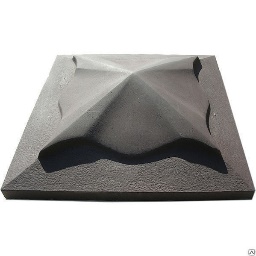 Размеры450 х 450Кол-во/Масса1шт / 20кгЦветСерыйЦветнойЦена ₽240330Козырёк четырезскат-ный шагрень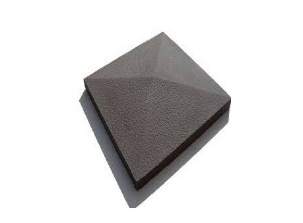  Размеры 460 х 460Кол-во/Масса1шт / 20 кгЦветСерыйЦветнойЦена ₽225320Козырёк двухскатныйШирокий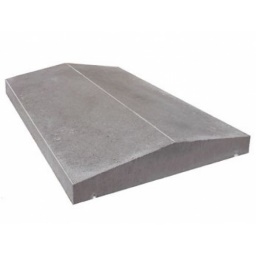 Размеры390 х 350 х 70Кол-во/Масса1шт / 17 кгЦветСерыйЦветнойЦена ₽125220Козырёк двухскатныйузкий шагрень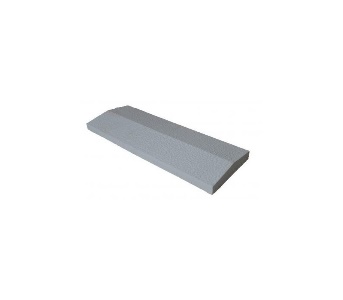 Размеры500 х 180 х 45Кол-во/Масса1шт / 8 кгЦветСерыйЦветнойЦена ₽100180Козырёк двухскатныйШирокий шагреньРазмеры370 х 250 х 55Кол-во/Масса1шт / 8 кгЦветСерыйЦветнойЦена ₽100180